1.Футбольне поле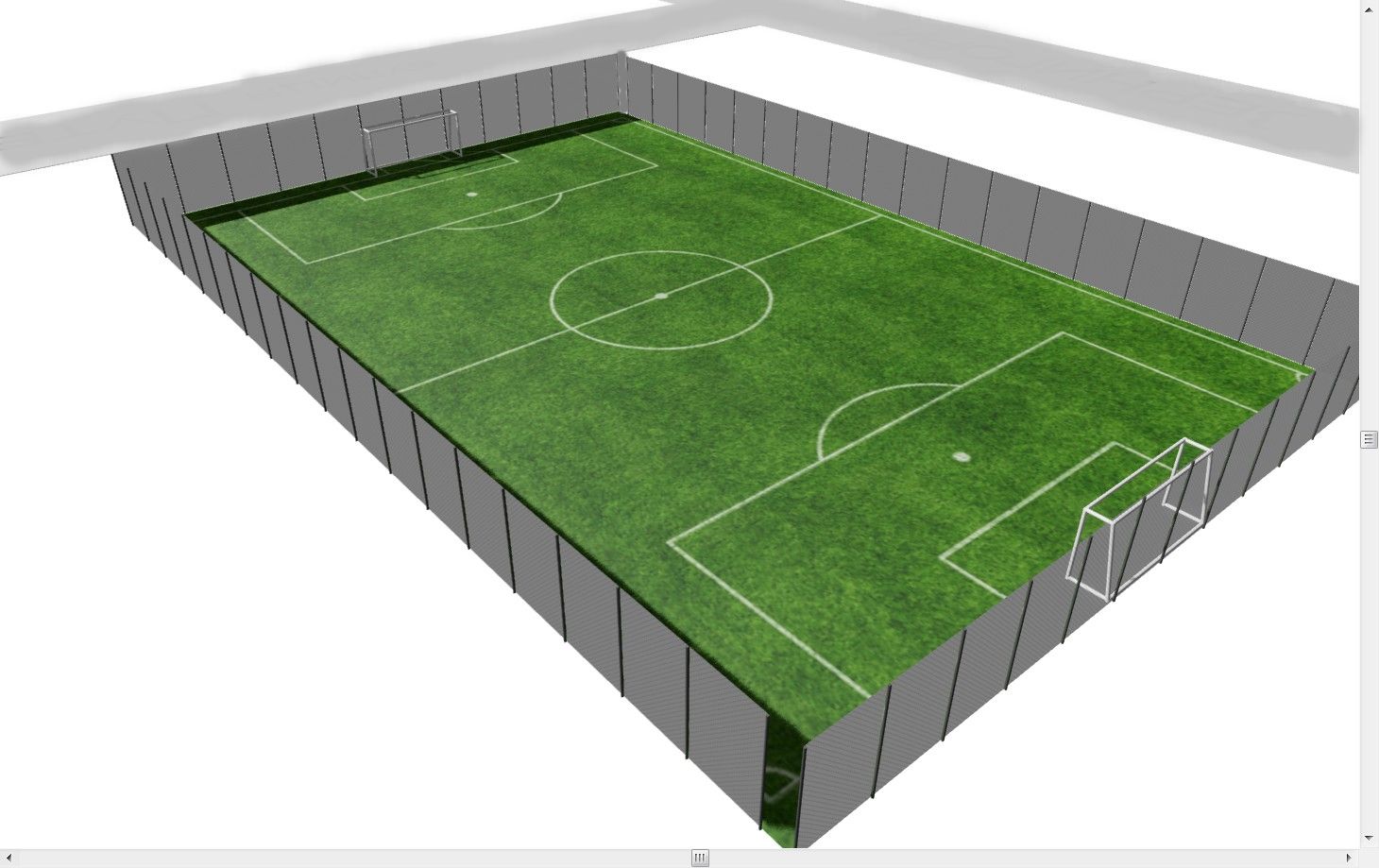 2. Волейбольний та баскетбольний майданчик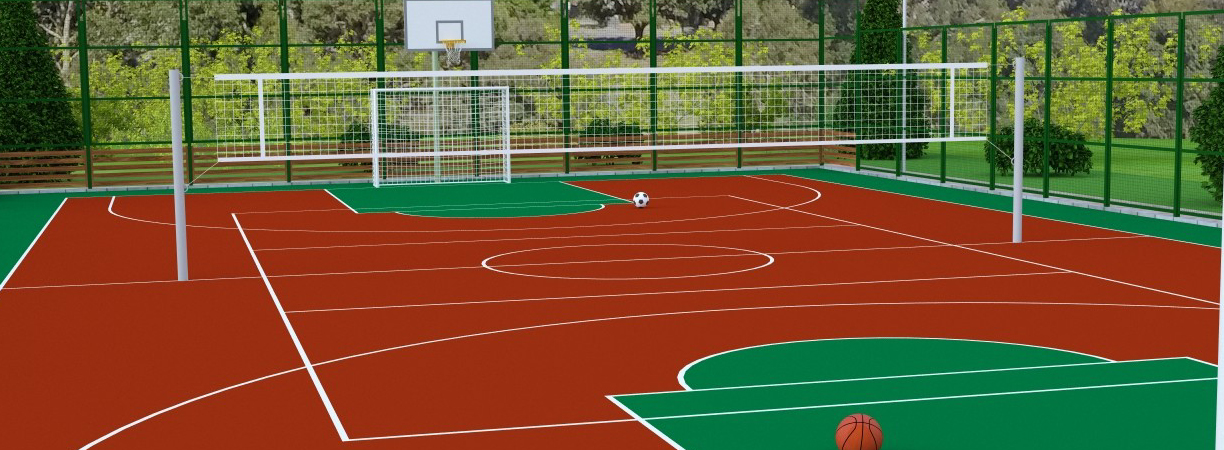 3.Атлетично тренажерний майданчик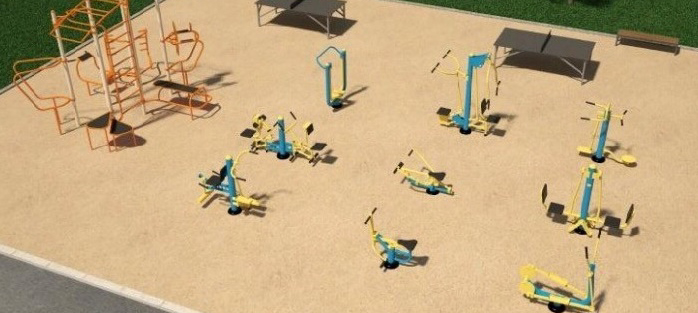 4. Бігова доріжка + вело доріжка 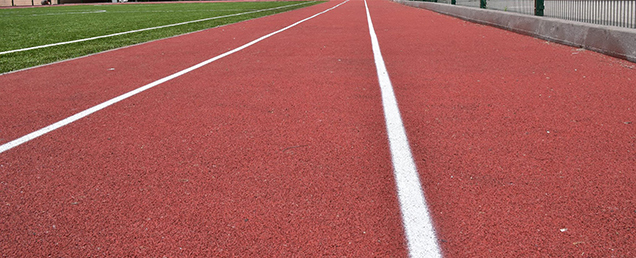 5. Облаштування території (подвір’я)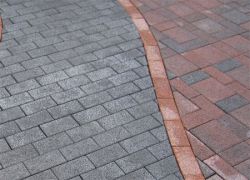 1.Футбольне поле 44 Х 241056 м2968 0002.Волейбольний та баскетбольний майданчик 30Х15450м2486 9753.Атлетично тренажерний майданчик 30 Х10300 м2171 3774.Бігова доріжка + вело доріжка   100Х6600 м2359 7005.Облаштування території (подвір’я) 40Х20800 м2990 0007.Непередбачені витрати до 10%Разом4406 м22 976 052Найменування робітКількість,од.Ціна за одиницюгрнВартістьПідготовка майданчика до робіт з укладанням штучного покриття1056 м2235,00248160Улаштування штучного покриття1056 м2495,00522 720Улаштування обладнання 2 воріт +сітки850017000Металева огорожа + установка92120Всього:880 000Непередбачені витрати до 10%88 000 Загалом:968 000 грнНайменування робітКількість,од.Ціна за одиницюгрнВартістьДемонтаж асфальтованого покриття механізованим способом25 куб.м60015 000Перевезення сміття20 т771540Основа 450 м219487 184 грнПокриття 450 м2416187 229 грнОгорожа  + встановлення130 852 грнСтійки волейбольні2 шт30506100Обладнання для спортивних ігорщит баскетбольний   2 шт.740014 800Всього :442 705Непередбачені витрати до 10%44 270Загальна вартість486 975Найменування робітКількість,од.Ціна за одиницюгрнВартість грнОснова 300 м226780 000Тренажер «жим від грудей-верхня тяга-1шт1240012400Веслувальний тренажер1 шт48004800Тренажер для сідниць та бедер1 шт49004900Орбітрек1 шт70007000Степер – розгинач бедра1 шт79007900Подвійний лижник1 шт83008300Бруси1 шт40004000Встановлення лавок (без спинок)2шт700014000Монтаж170007000Доставка150005000Смітник1498498Всього :155 798Непередбачені витрати до 10%15 579Загалом :171 377Найменування робітКількість,од.Ціна за одиницюгрнВартістьВирівнювання території600 м210060 000Улаштування бетонної стяжки600 м215090 000Улаштування бігової доріжки600 м2295177 000Всього:327 000Непередбачені витрати до 10%32700Загалом :359 700Найменування робітКількість,од.Ціна за одиницюгрнВартістьДемонтаж асфальтованого покриття механізованим способом100 куб.м60060 000Встановлення тротуарної плитки з осноовою800 м21050840 000Всього:900 000Непередбачені витрати до 10%90 000Загалом :990 000